Einladung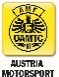 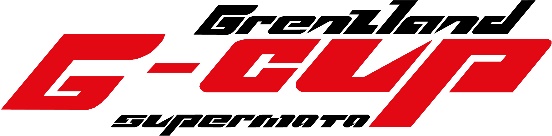 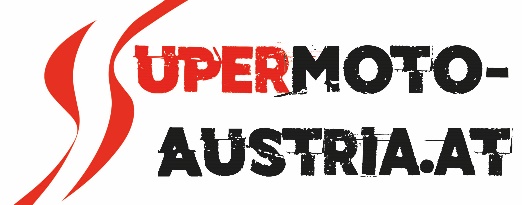 zur MeisterehrungSupermoto Staatsmeisterschaft und G-Cup 2022am 5. November 2022Beginn 20:00 UhrHotel Kroneck – Aschaber GmbHAschauer Strasse 45, 6365 Kirchberg/Tirol, +43 (0) 5357 2842Die Besten 5 jeder Klasse kommen auf die Bühnesowie alle KinderTombola für alle FahrerVerlosung der Hauptpreise Kurze Vorschau 2022Im Namen aller Veranstalter – Stehrer Renate mit Team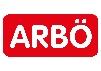 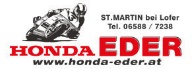 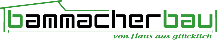 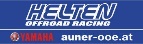 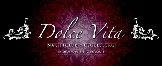 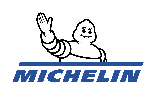 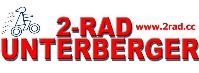 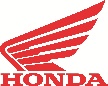 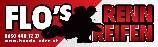 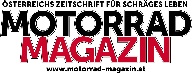 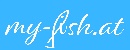 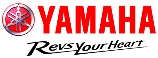 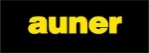 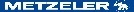 